Ihren bisherigen Eintrag finden Sie auf http://www.kinderplattform.tsn.at	Link: Namensliste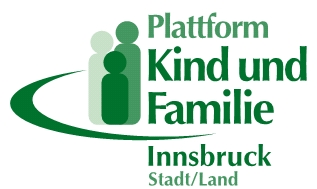 Bitte senden Sie das ausgefüllte Datenblatt an:Schulpsychologie-Bildungsberatung, Zentrale Innsbruck6020 Innsbruck, Südtiroler Platz 10-12/5. Stock(0512) 9012 9262schulpsy@tsn.at Bitte senden Sie das ausgefüllte Datenblatt an:Schulpsychologie-Bildungsberatung, Zentrale Innsbruck6020 Innsbruck, Südtiroler Platz 10-12/5. Stock(0512) 9012 9262schulpsy@tsn.at Bezirke
(in welchen der Eintrag aufscheinen soll)Bezeichnung der Institution
(max. 2 Zeilen)Beschreibung der ZielgruppeBeschreibung der AngeboteAltersgruppe,
mit welcher gearbeitet wirdTeamzusammensetzung
(Berufsgruppe/n) (max. 2 Zeilen)Wie wird die Leistung finanziert? (max. 200 Zeichen)Sonstiges
(z.B. Erreichbarkeit, etc.)Anschrift
PLZ Ort, Straße HNr.Website, falls vorhandenAnsprechpersonenZuname, Vorname, Titel
Berufsbezeichnung
Telefon
eMailAnsprechpersonenZuname, Vorname, Titel
Berufsbezeichnung
Telefon
eMailAnsprechpersonenZuname, Vorname, Titel
Berufsbezeichnung
Telefon
eMailAnsprechpersonenZuname, Vorname, Titel
Berufsbezeichnung
Telefon
eMailAnsprechpersonenZuname, Vorname, Titel
Berufsbezeichnung
Telefon
eMailZuordnung
Diagnostik/Hilfestellung
Zutreffendes anklicken Diagnostik, Abklärung Therapeutische Angebote         Ergotherapie         Logopädie         Physiotherapie Heilpädagogische Förderung Erziehungshilfe Hilfe in KrisenZuordnung Fachrichtung
Zutreffendes anklicken Medizin Psychologie Psychotherapie Pädagogik HeilpädagogikOrganisationsform
Zutreffendes anklicken Kindergarten Schulische Einrichtung öffentliche Einrichtung Praxis, private Stelle Klinik / Krankenhaus Behörde